ПРОЕКТПРАВИТЕЛЬСТВО ЛЕНИНГРАДСКОЙ ОБЛАСТИПОСТАНОВЛЕНИЕ от «____» ___________ 2023 года  №________О внесении изменений в постановление Правительства Ленинградской области от 7 июня 2016 года № 186 «Об утверждении Документа планирования регулярных перевозок в Ленинградской области»В соответствии с пунктом 1 части 1 статьи 2 областного закона от 28 декабря 2015 года № 145-оз «Об организации регулярных перевозок пассажиров и багажа автомобильным транспортом в Ленинградской области» Правительство Ленинградской области  п о с т а н о в л я е т :Внести в Документ планирования регулярных перевозок в Ленинградской области, утвержденный постановлением Правительства Ленинградской области от 7 июня 2016 года № 186, изменения согласно приложению к настоящему постановлению.Контроль за исполнением настоящего постановления возложить на заместителя Председателя Правительства Ленинградской области по транспорту и топливно-энергетическому комплексу.Губернатор Ленинградской области 		     А.Ю. ДрозденкоПриложениек постановлению ПравительстваЛенинградской областиот ______ № ____ИЗМЕНЕНИЯ,которые вносятся в Документ планирования регулярных перевозок в Ленинградской области, утвержденный постановлением Правительства Ленинградской области от 7 июня 2016 года № 186Приложение 1 (Сведения о межмуниципальных маршрутах регулярных перевозок в Ленинградской области, перевозка пассажиров и багажа по которым осуществляется по регулируемым тарифам) изложить в следующей редакции:«Приложение 1 к Документу планирования СВЕДЕНИЯО МЕЖМУНИЦИПАЛЬНЫХ МАРШРУТАХ РЕГУЛЯРНЫХ ПЕРЕВОЗОКВ ЛЕНИНГРАДСКОЙ ОБЛАСТИ, ПЕРЕВОЗКА ПАССАЖИРОВ И БАГАЖАПО КОТОРЫМ ОСУЩЕСТВЛЯЕТСЯ ПО РЕГУЛИРУЕМЫМ ТАРИФАМ».Приложение 2 (Сведения о смежных межрегиональных маршрутах регулярных перевозок в Ленинградской области в сообщении с городом федерального значения Санкт-Петербургом, перевозка пассажиров и багажа по которым осуществляется по регулируемым тарифам) изложить в следующей редакции:«Приложение 2 к Документу планированияСВЕДЕНИЯО СМЕЖНЫХ МЕЖРЕГИОНАЛЬНЫХ МАРШРУТАХ РЕГУЛЯРНЫХ ПЕРЕВОЗОКВ ЛЕНИНГРАДСКОЙ ОБЛАСТИ В СООБЩЕНИИ С ГОРОДОМ ФЕДЕРАЛЬНОГОЗНАЧЕНИЯ САНКТ-ПЕТЕРБУРГОМ, ПЕРЕВОЗКА ПАССАЖИРОВ И БАГАЖАПО КОТОРЫМ ОСУЩЕСТВЛЯЕТСЯ ПО РЕГУЛИРУЕМЫМ ТАРИФАМ».Приложение 3 (Сведения о смежных межрегиональных маршрутах регулярных перевозок в Ленинградской области в сообщении с городом федерального значения Санкт-Петербургом, перевозка пассажиров и багажа по которым осуществляется по нерегулируемым тарифам) изложить в следующей редакции:	«Приложение 3 к Документу планированияСВЕДЕНИЯО СМЕЖНЫХ МЕЖРЕГИОНАЛЬНЫХ МАРШРУТАХ РЕГУЛЯРНЫХ ПЕРЕВОЗОКВ ЛЕНИНГРАДСКОЙ ОБЛАСТИ В СООБЩЕНИИ С ГОРОДОМ ФЕДЕРАЛЬНОГОЗНАЧЕНИЯ САНКТ-ПЕТЕРБУРГОМ, ПЕРЕВОЗКА ПАССАЖИРОВ И БАГАЖАПО КОТОРЫМ ОСУЩЕСТВЛЯЕТСЯ ПО НЕРЕГУЛИРУЕМЫМ ТАРИФАМ».Приложение 5 (График проведения открытых конкурсов на право заключения государственного контракта на выполнение работ, связанных                         с осуществлением регулярных перевозок по регулируемым тарифам) изложить в следующей редакции: «Приложение 5 к Документу планирования ГРАФИКПРОВЕДЕНИЯ ОТКРЫТЫХ КОНКУРСОВ НА ПРАВО ЗАКЛЮЧЕНИЯГОСУДАРСТВЕННОГО КОНТРАКТА НА ВЫПОЛНЕНИЕ РАБОТ,СВЯЗАННЫХ С ОСУЩЕСТВЛЕНИЕМ РЕГУЛЯРНЫХ ПЕРЕВОЗОКПО РЕГУЛИРУЕМЫМ ТАРИФАМ».№ п/пНомер маршрутаНаименование маршрута регулярных перевозок12319г. Сосновый Бор, АТП - д. Систо-Палкино, конечная220Аг. Сосновый Бор, АТП - д. Коваши, конечная369г. Кингисепп, автостанция - д. Бегуницы471г. Кингисепп, автостанция - п. Беседа576г. Кингисепп, автостанция - д. Загорье683гг. Кингисепп - ст. Котлы - ст. Калище786г. Лодейное Поле - г. Подпорожье8104г. Сланцы - г. Кингисепп9115г. Пикалево, автостанция - г. Тихвин, автостанция (через д. Галично)10116г. Пикалево, автостанция - г. Тихвин, автостанция (через д. Дыми)11141г. Бокситогорск, автостанция - г. Тихвин, автостанция12143г. Тихвин, автостанция - г. Бокситогорск, автостанция13150г. Тихвин, автостанция - г. Пикалево, автостанция14319г. Отрадное, ж/д ст. Ивановская - г. Тосно, ж/д ст. Тосно (через д. Пустынка)15513г. Кировск, автостанция - г. Всеволожск, остановочный пункт Всеволожская16521г. Гатчина, Варшавский вокзал - д. Черемыкино17524Вг. Волосово, кольцо - г. Гатчина, Варшавский вокзал18524Гг. Гатчина, Варшавский вокзал - г. Волосово, кольцо19526г. Гатчина, Варшавский вокзал - д. Глумицы20533г. Гатчина, Варшавский вокзал - д. Кипень21645д. Красноозерное - п. Сосново, ж/д ст. Сосново22645Ап. Сосново, ж/д ст. Сосново - п. Коробицыно23677г. Сосновый Бор - п. Котельский24677Аг. Сосновый Бор - п. Котельский (через с. Копорье)25687г. Тосно, ж/д ст. Тосно - г. Отрадное, ж/д ст. Ивановская26792г. Лодейное Поле - д. Новинка№ п/пНомер маршрутаНаименование маршрута регулярных перевозок1231181г.п. Новоселье - г. Санкт-Петербург, станция метро «Проспект Ветеранов»2205д. Лехтуси – г. Санкт-Петербург, станция метро «Проспект Просвещения»3205Аг. Мурино - г. Санкт-Петербург, станция метро «Проспект Просвещения»4401г. Сосновый Бор, пр. Героев – г. Санкт-Петербург, ул. Червонного Казачества (через д. Шепелево)5402г. Сосновый Бор, пр. Героев – г. Санкт-Петербург, станция метро «Парнас»6413г.п. Токсово – г. Санкт-Петербург, станция метро «Проспект Просвещения»7429д. Ёксолово – г. Санкт-Петербург, станция метро «Ладожская»8431г. Гатчина, Варшавский вокзал – г. Санкт-Петербург, Демонстрационный проезд943441-й км Выборгского ш. – г. Санкт-Петербург, станция метро «Проспект Просвещения»10439ЖК «Новое Сертолово» - г. Санкт-Петербург, станция метро «Парнас»11440г. Шлиссельбург, Красная пл. – г. Санкт-Петербург, станция метро «Рыбацкое»12441ЖК «Новые горизонты» - г. Санкт-Петербург, станция метро «Проспект Просвещения»13444г. Сертолово – г. Санкт-Петербург, станция метро «Проспект Просвещения»14447д. Агалатово - Санкт-Петербург, п. Песочный, остановочный пункт Песочная15453г.п. Дубровка – г. Санкт-Петербург, станция метро «Ладожская»16462п. Рахья - г. Санкт-Петербург, станция метро «Ладожская»17478п. Лукаши - Санкт-Петербург, г. Павловск, вокзал18486д. Кипень - г. Санкт-Петербург, станция метро «Проспект Ветеранов»19492Ад. Заневка - г. Санкт-Петербург, станция метро «Улица Дыбенко»20502г.п. Большая Ижора - Санкт-Петербург, г. Ломоносов, ж/д ст. Ораниенбаум21511г.п. имени Морозова - г. Санкт-Петербург, станция метро «Улица Дыбенко»22521д. Поги - г. Санкт-Петербург, станция метро «Купчино»23528г. Коммунар - Санкт-Петербург, г. Павловск, вокзал24529г. Гатчина - Санкт-Петербург, г. Павловск25530г. Всеволожск, мкр-н «Котово Поле» - г. Санкт-Петербург,Финляндский вокзал26531г. Всеволожск - г. Санкт-Петербург, станция метро «Ладожская»27532п. Воейково - г. Санкт-Петербург, станция метро «Ладожская»28533г.п. Янино-1 - г. Санкт-Петербург, станция метро «Ладожская»29534с. Павлово - г. Санкт-Петербург, ул. Коммуны (Пороховые)30546п.г.т. Тайцы - г. Санкт-Петербург, станция метро «Кировский завод» (через п. Хвойный)31550д. Федоровское - Санкт-Петербург, г. Колпино, ж/д ст. Колпино32555Аг. Сертолово, ул. Ларина - г. Санкт-Петербург, станция метро «Проспект Просвещения»33565г. Кировск - г. Санкт-Петербург, станция метро «Улица Дыбенко»34575г. Шлиссельбург - г. Санкт-Петербург, станция метро «Улица Дыбенко»35579г.п. Приладожский - г. Санкт-Петербург, станция метро «Улица Дыбенко»36596Бг. Кудрово, пр. Строителей - г. Санкт-Петербург, станция метро «Улица Дыбенко»37600п. Первомайское - г. Санкт-Петербург, станция метро «Беговая»38611Бг. Тосно - Санкт-Петербург, г. Колпино, ж/д ст. Колпино39618г. Тосно - Санкт-Петербург, г. Пушкин40632п. Терволово - г. Санкт-Петербург, станция метро «Проспект Ветеранов»41632Ад. Каськово - г. Санкт-Петербург, станция метро «Проспект Ветеранов»42636д. Ретселя - Санкт-Петербург, г. Ломоносов, ул. Александровская, 19 (через г. Красное Село)43639Ад. Гостилицы - г. Санкт-Петербург, станция метро «Ленинский проспект»44639Бп. Жилгородок - г. Санкт-Петербург, станция метро «Проспект Ветеранов»45653д. Лаголово - Санкт-Петербург, г. Ломоносов, ж/д ст. Ораниенбаум46653Ап. Аннино - Санкт-Петербург, г. Ломоносов, ж/д ст. Ораниенбаум47671г. Сертолово - Санкт-Петербург, п. Песочный48671Ад. Таменгонт - Санкт-Петербург, г. Ломоносов, ж/д ст. Ораниенбаум49672Краснофлотск - Санкт-Петербург, г. Ломоносов, ж/д ст. Ораниенбаум50673Краснофлотская развилка -  г. Сосновый Бор - г. Ломоносов, ж.д. ст. Ораниенбаум51673ЖК «Новое Сертолово» - г. Санкт-Петербург, станция метро «Озерки»52675Гд. Гарболово - г. Санкт-Петербург, станция метро «Парнас»53676г. Сертолово, микрорайон Черная Речка - г. Санкт-Петербург, станция метро «Проспект Просвещения»54679г. Мурино, станция метро «Девяткино» - п. Каменка55680г.п. Рощино - г. Санкт-Петербург, станция метро «Проспект Просвещения»56681с. Копорье - Санкт-Петербург, г. Ломоносов, ж/д ст. Ораниенбаум57681п. Войскорово - Санкт-Петербург, г. Колпино, комбинат строительных материалов58682г. Никольское - г. Санкт-Петербург, станция метро «Рыбацкое»59685с. Копорье - Санкт-Петербург, г. Ломоносов, ж/д ст. Ораниенбаум (через д. Муховицы)60687д. Ропша - г. Ломоносов, ж/д ст. Ораниенбаум616885-й километр бетонной дороги - Санкт-Петербург, г. Ломоносов, ж/д ст. Ораниенбаум62689д. Малое Забородье - Санкт-Петербург, ж/д ст. Старый Петергоф63690п. Лесное - г. Санкт-Петербург, станция метро «Проспект Просвещения»64691д. Сагомилье - Санкт-Петербург, г. Ломоносов, ж/д ст. Ораниенбаум (через д. Сойкино)65691Ад. Сагомилье - Санкт-Петербург, г. Ломоносов, ж/д ст. Ораниенбаум (через д. Большое Коновалово)66692г. Кудрово, ЖК «Новый Оккервиль» - г. Санкт-Петербург, станция метро «Улица Дыбенко»67692Ад. Оранжерейка - г. Санкт-Петербург, станция метро «Улица Дыбенко»68885Аг. Мурино, ул. Шувалова - г. Санкт-Петербург, станция метро «Гражданский Проспект»69888д. Извара - г. Санкт-Петербург, автовокзал (наб. Обводного канала, д. 36)№ п/пНомер маршрутаНаименование маршрута регулярных перевозок1231К-18г. Гатчина, микрорайон Аэродром - г. Санкт-Петербург2К-18Аг. Гатчина, Мариенбург - г. Санкт-Петербург3К-100г. Гатчина - г. Санкт-Петербург4105Ад. Иннолово - г. Санкт-Петербург, станция метро «Проспект Ветеранов»5К-363г. Коммунар - г. Санкт-Петербург, станция метро «Купчино»6401Аг. Сосновый Бор, пр. Героев - Санкт-Петербург, ул. Червонного Казачества (через д. Коваши)7403г. Сосновый Бор - г. Санкт-Петербург, Дунайский пр.8430г. Всеволожск - г. Санкт-Петербург, станция метро «Ладожская»9430Аг. Всеволожск - г. Санкт-Петербург, станция метро «Ладожская»10440Аг. Отрадное - г. Санкт-Петербург, станция метро «Рыбацкое»11448 Юкки - г. Санкт-Петербург, станция метро «Проспект Просвещения»12450г. Никольское - Санкт-Петербург, г. Колпино, Заводской пр.13456п. Репино, ж/д ст. Репино - г. Санкт-Петербург, станция метро «Проспект Просвещения» (через п. Ленинское)14462Рп. Щеглово - г. Санкт-Петербург, станция метро «Ладожская»15468 (сезонный)СНТ «Восход» - г. Санкт-Петербург, станция метро «Улица Дыбенко»16479д. Ретселя - Санкт-Петербург, ж/д ст. Красное Село17486Вд. Горбунки - г. Санкт-Петербург, станция метро «Проспект Ветеранов»18491г. Кудрово, ТЦ «МЕГА Дыбенко» - г. Санкт-Петербург, станция метро «Улица Дыбенко»19492с. Павлово - г. Санкт-Петербург, станция метро «Улица Дыбенко»20514 (сезонный)п. Дунай, садоводство «Дунай» - г. Санкт-Петербург, станция метро «Улица Дыбенко»21515 (сезонный)Садоводство «Сады» - г. Санкт-Петербург, станция метро «Ломоносовская»22531Аг. Всеволожск, микрорайон «Южный» - г. Санкт-Петербург, станция метро «Ладожская»23К-545п. Лукаши - г. Санкт-Петербург, Демонстрационный проезд24К-563г.п. Назия, ж/д ст. Жихарево - г. Санкт-Петербург, станция метро «Улица Дыбенко»25572Ап.г.т. Мга - г. Санкт-Петербург, станция метро «Улица Дыбенко»26596Аг. Кудрово, ЖК «Семь столиц» - г. Санкт-Петербург, станция метро «Улица Дыбенко»27596К (сезонный)д. Кобона - г. Санкт-Петербург, станция метро «Улица Дыбенко»28610г. Тосно - г. Санкт-Петербург, станция метро «Звездная»29610Аг.п. Ульяновка, ж/д ст. Саблино - г. Санкт-Петербург, станция метро «Звездная»30611г.п. Красный Бор - Санкт-Петербург, г. Колпино, ж/д ст. Колпино31631г. Гатчина - г. Санкт-Петербург, станция метро «Проспект Ветеранов»32635п. Новоселье - г. Санкт-Петербург, станция метро «Проспект Ветеранов»33639Вд. Яльгелево - г. Санкт-Петербург, станция метро «Ленинский проспект»34650Ад. Кипень - г. Санкт-Петербург, станция метро «Проспект Ветеранов»35650Бпос. Новогорелово - г. Санкт-Петербург, станция метро «Проспект Ветеранов» 36650Вд. Лаголово - г. Санкт-Петербург, станция метро «Проспект Ветеранов»37655г. Волосово - г. Санкт-Петербург, ул. Червонного Казачества38674г.п. Токсово - г. Санкт-Петербург, станция метро «Парнас»39675п. Первомайское - г. Санкт-Петербург, станция метро «Парнас» (через г. Сертолово)40678ЖК «Цвета радуги» - г. Санкт-Петербург, станция метро «Озерки»41684г.Тосно - Санкт-Петербург, г. Колпино, ж/д ст. Колпино42688г. Никольское - г. Санкт-Петербург, станция метро «Купчино»43801г.п. Дубровка - г. Санкт-Петербург, станция метро «Проспект Большевиков»44801с. Винницы - г. Санкт-Петербург, автовокзал (наб. Обводного канала, д. 36)45801Ад. Янино-1 - г. Санкт-Петербург, станция метро «Проспект Большевиков»46809г. Мурино, станция метро «Девяткино» - п. Приветнинское47810Дг. Светогорск - г. Мурино48827г. Мурино - п. Каменка49830г. Приморск - г. Санкт-Петербург, станция метро «Парнас»50830Дг. Приморск - г. Мурино51841г. Усть-Луга - г. Санкт-Петербург, ул. Червонного Казачества52842г. Ивангород - г. Санкт-Петербург, автовокзал (наб. Обводного канала, д. 36)53842Дг. Ивангород - г. Мурино54844г. Луга - г. Санкт-Петербург, автовокзал (наб. Обводного канала, д. 36)55847г. Новая Ладога - г. Санкт-Петербург, станция метро «Волковская»56850г. Выборг - г. Санкт-Петербург, станция метро «Парнас»57850Дг. Выборг - г. Мурино58851г. Сланцы - г. Санкт-Петербург, ул. Червонного Казачества59851Дг. Сланцы - г. Мурино60856г. Кириши - г. Санкт-Петербург, станция метро «Волковская»61857Дг. Кириши - г. Мурино62858г. Выборг - г. Мурино (через п. Первомайское)63859г. Приозерск - г. Мурино64860г. Тихвин - г. Санкт-Петербург, автовокзал (наб. Обводного канала, д. 36)65860Дг. Тихвин - г. Мурино66864г. Лодейное Поле - г. Санкт-Петербург, автовокзал (наб. Обводного канала, д. 36)67864Дг. Лодейное Поле - г. Мурино68865г. Подпорожье - г. Санкт-Петербург, автовокзал (наб. Обводного канала, д. 36)69865Дг. Подпорожье - г. Мурино70867г. Бокситогорск - г. Санкт-Петербург, автовокзал (наб. Обводного канала, д. 36)71869Дп. Шугозеро - г. Мурино72879г. Волхов - г. Санкт-Петербург, станция метро «Волковская»73879Дг. Волхов - г. Мурино74885г. Мурино - г. Санкт-Петербург, станция метро «Парнас»75895г. Вознесенье - г. Санкт-Петербург, автовокзал (наб. Обводного канала, д. 36)76896г. Пикалево - г. Санкт-Петербург, автовокзал (наб. Обводного канала, д. 36)77897п. Красносельское - г. Мурино№ п/пНомер маршрутаНаименование маршрута регулярных перевозокСрок, до истечения которого должен быть заключен государственный контракт на выполнение работ, связанных с осуществлением регулярных перевозок по регулируемым тарифам1234Межмуниципальные маршруты регулярных перевозок в Ленинградской областиМежмуниципальные маршруты регулярных перевозок в Ленинградской областиМежмуниципальные маршруты регулярных перевозок в Ленинградской областиМежмуниципальные маршруты регулярных перевозок в Ленинградской области19г. Сосновый Бор, АТП - д. Систо-Палкино, конечнаяДекабрь 2024 года220Аг. Сосновый Бор, АТП - д. Коваши, конечнаяДекабрь 2024 года369г. Кингисепп, автостанция - д. БегуницыИюль 2023 года471г. Кингисепп, автостанция - п. БеседаИюль 2023 года576г. Кингисепп, автостанция - д. ЗагорьеИюль 2023 года683гг. Кингисепп - ст. Котлы - ст. КалищеИюль 2023 года786г. Лодейное Поле - г. ПодпорожьеДекабрь 2024 года8104г. Сланцы - г. КингисеппИюль 2023 года9115г. Пикалево, автостанция - г. Тихвин, автостанция (через д. Галично)Декабрь 2024 года10116г. Пикалево, автостанция - г. Тихвин, автостанция (через д. Дыми)Декабрь 2024 года11141г. Бокситогорск, автостанция - г. Тихвин, автостанцияДекабрь 2024 года12143г. Тихвин, автостанция - г. Бокситогорск, автостанцияДекабрь 2024 года13150г. Тихвин, автостанция - г. Пикалево, автостанцияДекабрь 2024 года14319г. Отрадное, ж/д ст. Ивановская - г. Тосно, ж/д ст. Тосно (через д. Пустынка)Декабрь 2024 года15513г. Кировск, автостанция - г. Всеволожск, остановочный пункт ВсеволожскаяДекабрь 2024 года16521г. Гатчина, Варшавский вокзал - д. ЧеремыкиноДекабрь 2024 года17524Вг. Волосово, кольцо - г. Гатчина, Варшавский вокзалДекабрь 2024 года18524Гг. Гатчина, Варшавский вокзал - г. Волосово, кольцоДекабрь 2024 года19526г. Гатчина, Варшавский вокзал - д. ГлумицыДекабрь 2024 года20533г. Гатчина, Варшавский вокзал - д. КипеньДекабрь 2024 года21645д. Красноозерное - п. Сосново, ж/д ст. СосновоДекабрь 2024 года22645Ап. Сосново, ж/д ст. Сосново - п. КоробицыноДекабрь 2024 года23677г. Сосновый Бор - п. КотельскийДекабрь 2024 года24677Аг. Сосновый Бор - п. Котельский (через с. Копорье)Декабрь 2024 года25687г. Тосно, ж/д ст. Тосно - г. Отрадное, ж/д ст. ИвановскаяДекабрь 2024 года26792г. Лодейное Поле - д. НовинкаДекабрь 2024 годаСмежные межрегиональные маршруты регулярных перевозок в Ленинградской области в сообщении с городом федерального значения Санкт-ПетербургомСмежные межрегиональные маршруты регулярных перевозок в Ленинградской области в сообщении с городом федерального значения Санкт-ПетербургомСмежные межрегиональные маршруты регулярных перевозок в Ленинградской области в сообщении с городом федерального значения Санкт-ПетербургомСмежные межрегиональные маршруты регулярных перевозок в Ленинградской области в сообщении с городом федерального значения Санкт-Петербургом1181г.п. Новоселье - г. Санкт-Петербург, станция метро «Проспект Ветеранов»Декабрь 2024 года2205д. Лехтуси – г. Санкт-Петербург, станция метро «Проспект Просвещения»Декабрь 2024 года3205Аг. Мурино - г. Санкт-Петербург, станция метро «Проспект Просвещения»Декабрь 2024 года4401г. Сосновый Бор, пр. Героев – г. Санкт-Петербург, ул. Червонного Казачества (через д. Шепелево)Декабрь 2024 года5402г. Сосновый Бор, пр. Героев – г. Санкт-Петербург, станция метро «Парнас»Декабрь 2024 года6413г.п. Токсово – г. Санкт-Петербург, станция метро «Проспект Просвещения»Декабрь 2024 года7429д. Ёксолово – г. Санкт-Петербург, станция метро «Ладожская»Декабрь 2024 года8431г. Гатчина, Варшавский вокзал – г. Санкт-Петербург, Демонстрационный проездДекабрь 2024 года943441-й км Выборгского ш. – г. Санкт-Петербург, станция метро «Проспект Просвещения»Декабрь 2024 года10439ЖК «Новое Сертолово» - г. Санкт-Петербург, станция метро «Парнас»Декабрь 2024 года11440г. Шлиссельбург, Красная пл. – г. Санкт-Петербург, станция метро «Рыбацкое»Декабрь 2024 года12441ЖК «Новые горизонты» - г. Санкт-Петербург, станция метро «Проспект Просвещения»Декабрь 2024 года13444г. Сертолово – г. Санкт-Петербург, станция метро «Проспект Просвещения»Декабрь 2024 года14447д. Агалатово - Санкт-Петербург, п. Песочный, остановочный пункт ПесочнаяДекабрь 2024 года15453г.п. Дубровка – г. Санкт-Петербург, станция метро «Ладожская»Декабрь 2024 года16462п. Рахья - г. Санкт-Петербург, станция метро «Ладожская»Декабрь 2024 года17478п. Лукаши - Санкт-Петербург, г. Павловск, вокзалДекабрь 2024 года18486д. Кипень - г. Санкт-Петербург, станция метро «Проспект Ветеранов»Декабрь 2024 года19492Ад. Заневка - г. Санкт-Петербург, станция метро «Улица Дыбенко»Декабрь 2024 года20502г.п. Большая Ижора - Санкт-Петербург, г. Ломоносов, ж/д ст. ОраниенбаумДекабрь 2024 года21511г.п. имени Морозова - г. Санкт-Петербург, станция метро «Улица Дыбенко»Декабрь 2024 года22521д. Поги - г. Санкт-Петербург, станция метро «Купчино»Декабрь 2024 года23528г. Коммунар - Санкт-Петербург, г. Павловск, вокзалДекабрь 2024 года24529г. Гатчина - Санкт-Петербург, г. ПавловскДекабрь 2024 года25530г. Всеволожск, мкр-н «Котово Поле» - г. Санкт-Петербург,Финляндский вокзалДекабрь 2024 года26531г. Всеволожск - г. Санкт-Петербург, станция метро «Ладожская»Декабрь 2024 года27532п. Воейково - г. Санкт-Петербург, станция метро «Ладожская»Декабрь 2024 года28533г.п. Янино-1 - г. Санкт-Петербург, станция метро «Ладожская»Декабрь 2024 года29534с. Павлово - г. Санкт-Петербург, ул. Коммуны (Пороховые)Декабрь 2024 года30546п.г.т. Тайцы - г. Санкт-Петербург, станция метро «Кировский завод» (через п. Хвойный)Декабрь 2024 года31550д. Федоровское - Санкт-Петербург, г. Колпино, ж/д ст. КолпиноДекабрь 2024 года32555Аг. Сертолово, ул. Ларина - г. Санкт-Петербург, станция метро «Проспект Просвещения»Декабрь 2024 года33565г. Кировск - г. Санкт-Петербург, станция метро «Улица Дыбенко»Декабрь 2024 года34575г. Шлиссельбург - г. Санкт-Петербург, станция метро «Улица Дыбенко»Декабрь 2024 года35579г.п. Приладожский - г. Санкт-Петербург, станция метро «Улица Дыбенко»Декабрь 2024 года36596Бг. Кудрово, пр. Строителей - г. Санкт-Петербург, станция метро «Улица Дыбенко»Декабрь 2024 года37600п. Первомайское - г. Санкт-Петербург, станция метро «Беговая»Декабрь 2024 года38611Бг. Тосно - Санкт-Петербург, г. Колпино, ж/д ст. КолпиноДекабрь 2024 года39618г. Тосно - Санкт-Петербург, г. ПушкинДекабрь 2024 года40632п. Терволово - г. Санкт-Петербург, станция метро «Проспект Ветеранов»Декабрь 2024 года41632Ад. Каськово - г. Санкт-Петербург, станция метро «Проспект Ветеранов»Декабрь 2024 года42636д. Ретселя - Санкт-Петербург, г. Ломоносов, ул. Александровская, 19 (через г. Красное Село)Декабрь 2024 года43639Ад. Гостилицы - г. Санкт-Петербург, станция метро «Ленинский проспект»Декабрь 2024 года44639Бп. Жилгородок - г. Санкт-Петербург, станция метро «Проспект Ветеранов»Декабрь 2024 года45653д. Лаголово - Санкт-Петербург, г. Ломоносов, ж/д ст. ОраниенбаумДекабрь 2024 года46653Ап. Аннино - Санкт-Петербург, г. Ломоносов, ж/д ст. ОраниенбаумДекабрь 2024 года47671г. Сертолово - Санкт-Петербург, п. ПесочныйДекабрь 2024 года48671Ад. Таменгонт - Санкт-Петербург, г. Ломоносов, ж/д ст. ОраниенбаумДекабрь 2024 года49672Краснофлотск - Санкт-Петербург, г. Ломоносов, ж/д ст. ОраниенбаумДекабрь 2024 года50673г. Сосновый Бор - Санкт-Петербург, г. Ломоносов, ж/д ст. ОраниенбаумДекабрь 2024 года51673ЖК «Новое Сертолово» - г. Санкт-Петербург, станция метро «Озерки»Декабрь 2024 года52675Гд. Гарболово - г. Санкт-Петербург, станция метро «Парнас»Декабрь 2024 года53676г. Сертолово, микрорайон Черная Речка - г. Санкт-Петербург, станция метро «Проспект Просвещения»Декабрь 2024 года54679г. Мурино, станция метро «Девяткино» - п. КаменкаМай 2023 года55680г.п. Рощино - г. Санкт-Петербург, станция метро «Проспект Просвещения»Декабрь 2024 года56681с. Копорье - Санкт-Петербург, г. Ломоносов, ж/ж ст. ОраниенбаумДекабрь 2024 года57681п. Войскорово - Санкт-Петербург, г. Колпино, комбинат строительных материаловДекабрь 2024 года58682г. Никольское - г. Санкт-Петербург, станция метро «Рыбацкое»Декабрь 2024 года59685с. Копорье - Санкт-Петербург, г. Ломоносов, ж/д ст. Ораниенбаум (через д. Муховицы)Декабрь 2024 года60687д. Ропша - г. Ломоносов, ж/д ст. ОраниенбаумДекабрь 2024 года616885-й километр бетонной дороги - Санкт-Петербург, г. Ломоносов, ж/д ст. ОраниенбаумДекабрь 2024 года62689д. Малое Забородье - Санкт-Петербург, ж/д ст. Старый ПетергофДекабрь 2024 года63690п. Лесное - г. Санкт-Петербург, станция метро «Проспект Просвещения»Декабрь 2024 года64691д. Сагомилье - Санкт-Петербург, г. Ломоносов, ж/д ст. Ораниенбаум (через д. Сойкино)Декабрь 2024 года65691Ад. Сагомилье - Санкт-Петербург, г. Ломоносов, ж/д ст. Ораниенбаум (через д. Большое Коновалово)Декабрь 2024 года66692г. Кудрово, ЖК «Новый Оккервиль» - г. Санкт-Петербург, станция метро «Улица Дыбенко»Декабрь 2024 года67692Ад. Оранжерейка - г. Санкт-Петербург, станция метро «Улица Дыбенко»Декабрь 2024 года68885Аг. Мурино, ул. Шувалова - г. Санкт-Петербург, станция метро «Гражданский Проспект»Декабрь 2024 года69888д. Извара - г. Санкт-Петербург, автовокзал (наб. Обводного канала, д. 36)Декабрь 2024 года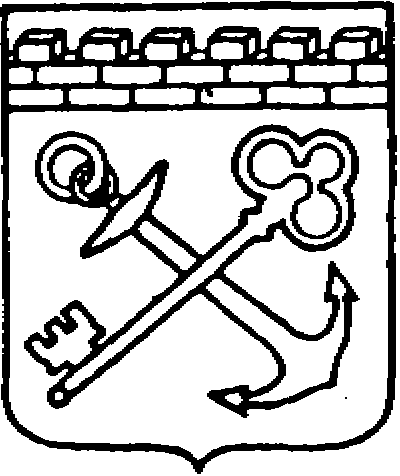 